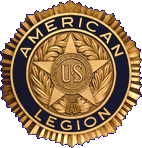 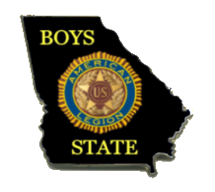 Department of Georgia Boys State, Inc.*****REQUEST TO ATTEND*****SPONSORING AMERICAN LEGION POST _______  LOCATION____________________________________________ALTERNATE DELEGATE (IF SO WHO ARE YOU REPLACING_________________________________________________________________)SECTION 1 to be completed by student and confirmed by parent/guardianStudent Name (as you want it to appear on all documents)____________________________________________________________________Address City/State & Zip Code ________________________________________________________ _________________________________Parent/Guardian Name_____________________________________________ Parent/Guardian Cell #_______________________________Home Phone & Family E Mail_______________________________________________________ Student Date of Birth___________________Student Personal E Mail______________________________________________________________________________________I UNDERSTAND THAT FUTURE CORRESPONDENCE WITH ME WILL BE VIA E MAIL OR FROM THE WEB SITE:  www.dogboysstate.orgTHE AMERICAN LEGION POST OR OTHER SPONSOR(S) WILL HAVE PAID THE FEE FOR MY ATTENDANCE. THIS IS A NON-REFUNDABLE FEE.TO SATISFACTORILY COMPLETE THE PROGRAM, I MUST ARRIVE BEFORE 2 PM ON SUNDAY AND STAY UNTIL GRADUATION ON SATURDAY. UNLESS PRIOR APPROVAL IS GIVEN BY THE DIRECTOR OR HIS DESIGNATED REPRESENTATIVE FOR LATE ARRIVAL OR EARLY DEPARTURE.By MY SIGNATURE, I give The American Legion Department of Georgia and the Georgia Boys State program, Inc.  permission to use any photographs or other multimedia record taken of me at this Georgia Boys State. I AGREE TO ABIDE BY ALL RULES, REGULATIONS AND GUIDELINES OF THE AMERICAN LEGION GEORGIA BOYS STATE PROGRAM. I UNDERSTAND THAT IF I SHOULD FAIL TO ABIDE BY THE RULES, REGULATIONS AND GUIDELINES THAT MY PARTICIPATION MAY BE TERMINATED AND MY IMMEDIATE DEPARTURE FROM THE PROGRAM BE REQUESTED.I/WECERTIFY THAT I AM A LEGAL RESIDENT OF THE UNITED STATES OF AMERICA.The Preamble to the Constitution and By Laws of The American Legion pledges that “For God and Country” we shall associate ourselves together “to foster and perpetuate a 100 percent Americanism”. The American Legion expects participants of all its programs to show proper respect to the Flag of the United States, at all times, including the National Anthem. By my signature and my parents’ signature, I/we  accept this expectation for my attendance to Georgia Boys State.STUDENT SIGNATURE & DATE__________________________________________________________________________________________PARENT/GUARDIAN SIGNATURE & DATE__________________________________________________________________________________SECTION 2 to be completed by parent/guardian (CONTINUED ON 2ND PAGE/BACK)STATEMENT OF GOOD PHYSICAL HEALTH AND RELEASE ______ (parent/guardian please initial) All students participating in the Georgia Boys State program are expected to be in good general health. Participants are required to engage in vigorous physical activity including the morning sports program consisting of touch football, volleyball, basketball and softball. Additionally, the participants are required to walk between the training sites, the dorm, the cafeteria and the auditorium and climb up to 4 flights of stairs. As the parent/legal guardian of _________________________________________________ (delegate's name). I attest that he is physically fit to perform all the aforementioned sports and tasks EXCEPT__________________________________________________________________As the parent/guardian of the student listed in Section 1 above, I, my heirs, executors, and administrators do hereby release The American Legion Department of Georgia Boys State, Incorporated, the individual staff members, and Valdosta State University from any liability from claims or demands on account of injury to the person or property, or resulting from the death of the student whether caused by the negligence of the Releasees, or otherwise while the student in in, upon, or about the premises or any facilities or equipment located therein, or participating in any in any program affiliated with Georgia Boys State without respect to location. As parent/legal guardian of the student listed above in Section 1, I specifically designate and authorize the Director of Georgia Boys State or any of his designated representatives, as my true and lawful attorney-in-fact (should a medical emergency occur with the student to consent to an x-ray, examination, anesthesia, medical or surgical diagnosis or treatment (too include surgery or hospital care) for the student, if deemed necessary by a licensed medical provider and when SECTION 2 (CONTINUED) efforts to contact me are unsuccessful. I further consent to the examination of my minor child (student) by a licensed medical provider without contacting me for the purpose of ascertaining whether or not any treatment or care may be required, and what, if any, activities or limitations hereon may be appropriate of and for the student during the Georgia Boys State Program. Furthermore, I specifically authorize he execution of any consent or release form which may be necessary to effectuate the grant of this authority to bind myself, my heirs, representatives, and assigns, for the care of my child (student). Current medications______________________________________________________________________________________Known allergies___________________________________________________________________________________________________________NAME OF INSURED_______________________________________________ INSURANCE COMPANY_________________________________POLICY #_________________________________ NAME & PHONE # OF AGENT OR COMPANY_______________________________________SIGNATURE OF PARENT/GUARDIAN & DATE + CONTACT PHONE #______________________________________________________________ALTERNATE ADULT CONTACT (NAME AND PHONE #)________________________________________________________________________SECTION 3 to be completed by the SCHOOLSCHOOL NAME & CITY________________________________________________________________________________________________GPA___________  LAST GRADE/EQUIVALENT COMPLETED ____________________ By my signature I certify that this information is correct.NAME/TITLE OF SCHOOL OFFICIAL______________________________________________________________________________________SIGNATURE & DATE_________________________________________________________________/________________________________SECTION 4 to be completed by SPONSORING AMERICAN LEGION POST        BY MY SIGNATURE, I CERTIFY THAT:OUR BOYS STATE COMMITTEE HAS INTERVIEWED THE ABOVE NAMED STUDENT AND HAS SELECTED HIM TO BE A REPRESENTATIVE OF OUR POST, HIS SCHOOL AND HIS COMMUNITY AT GEORGIA BOYS STATE.THIS APPLICANT IS A LEGAL RESIDENT OF THE UNITED STATES OF AMERICA.THE ABOVE NAMED STUDENT HAS NOT PREVIOUSLY ATTENDED A BOYS STATE PROGRAM.HE HAS COMPLETED THE JUNIOR YEAR OF HIGH SCHOOL AND HAS AT LEAST ONE SEMESTER OF HIGH SCHOOL REMAINING. MY AMERICAN LEGION POST IS RESPONSIBLE FOR ARRANGING TRANSPORTATION TO AND FROM BOYS STATE.We have interviewed and discussed with the student (and his parents) noted in Section 1, that an expectation for attendance at Georgia Boys State is to show proper respect to the Flag of the United States.NAME/TILE OF POST OFFICIAL________________________________________________________________________________________SIGNATURE__________________________________________________________________  DATE_____________________________CONTACT PHONE # & E MAIL ADDRESS_______________________________________________________________________________A COMPLETED “REQUEST TO ATTEND” MUST INCLUDE:PAGE 1 & 2 OF THIS DOCUMENTCURRENT PHOTOCOPIES OF INSURANCE CARDSCHECK ($300.00 PER STUDENT) PAYABLE TO GEORGIA BOYS STATECOMPLETED “REQUEST TO ATTEND”& PAYMENT:           MAILED TOLIBBY BEAUCHAMP266 Albany Anx Americus, GA 31719